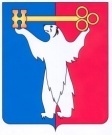 АДМИНИСТРАЦИЯ ГОРОДА НОРИЛЬСКАКРАСНОЯРСКОГО КРАЯРАСПОРЯЖЕНИЕ18.06.2020			         		г. Норильск			                 № 2329О внесении изменений в распоряжение Администрации города Норильска от 04.06.2018 № 2902С целью урегулирования отдельных вопросов, связанных с деятельностью руководителей муниципальных учреждений, муниципальных унитарных предприятий муниципального образования город Норильск, обществ с ограниченной ответственностью, единственным участником которых является Администрация города Норильска,Внести в распоряжение Администрации города Норильска от 04.06.2018 
№ 2902 «Об урегулировании отдельных вопросов, связанных с деятельностью руководителей муниципальных учреждений, муниципальных унитарных предприятий муниципального образования город Норильск, обществ с ограниченной ответственностью, единственным участником которых является Администрация города Норильска» (далее – Распоряжение) следующее изменение:Абзац первый пункта 1.6 Распоряжения изложить в следующей редакции:«1.6. Привлечение руководителя к дисциплинарной (материальной) ответственности осуществляется на основании распоряжения Администрации города Норильска, издаваемого Главой города Норильска, проект которого подготавливается структурным подразделением Администрации города Норильска, в ведении которого находится соответствующее учреждение (при наличии), либо структурным подразделением, подчинённым заместителю Главы города Норильска, к функциям (полномочиям) которого относится предмет вменяемого дисциплинарного проступка (за исключением случаев привлечения к дисциплинарной ответственности по результатам рассмотрения акта прокурорского реагирования в соответствии с Регламентом Администрации города Норильска).».Разместить настоящее распоряжение на официальном сайте муниципального образования город Норильск.Глава города Норильска							            Р.В. Ахметчин